  Powiat Białostocki              SAMODZIELNY PUBLICZNY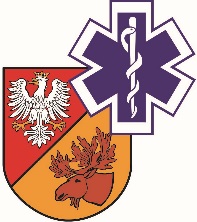                   ZAKŁAD OPIEKI ZDROWOTNEJ W ŁAPACH                  18-100 Łapy, ul. Janusza Korczaka 23                             tel. 85 814 24 38,    85 814 24 39     www.szpitallapy.pl      sekretariat@szpitallapy.pl                                                       NIP: 966-13-19-909			            REGON: 050644804										Łapy, 28.04.2020 r.DAO.262.RC.1/2020                                                       			Wszyscy Wykonawcy / Uczestnicy postępowaniaTREŚĆ PYTAŃ Z UDZIELONYMI ODPOWIEDZIAMI 
Dotyczy: DAO.262.RC.1/2020Zamawiający, Samodzielny Publiczny Zakład Opieki Zdrowotnej w Łapach, działając 
na podstawie art. 38 ust. 2  ustawy Prawo zamówień publicznych z dnia 29 stycznia 2004 r.  
(tj. Dz. U. z  2019 r. poz. 1843 – tekst jednolity) w odpowiedzi na wniosek Wykonawców 
o wyjaśnienie treści zaproszenia w ramach rozpoznania cenowego „Dostawa laptopów poleasingowych na potrzeby SP ZOZ w Łapach” DAO.262.RC.1/2020, poniżej przekazuje treść pytań wraz z odpowiedziami:Pytanie nr 1 – Czy Zamawiający dopuszcza laptopy z procesorem i5 wyższej generacji niż 2? Np i5-3340, i5-3230?Odpowiedź - Tak, Zamawiający dopuszcza. Pytanie nr 2 – Proszę o sprecyzowanie zapisu wymiaru laptopa (SxWxG) 352x26,90-32,40x241mmOdpowiedź - Zamawiający informuje, iż zapis „Wymiary i waga: (SxWxG) 352 x 26,90 - 32,40 x 241 mm, ok. 2,17 kg” został usunięty. Zaktualizowany załącznik nr 1a został opublikowany na stronie internetowej Zamawiającego. DYREKTORSamodzielnego PublicznegoZakładu Opieki Zdrowotnej w Łapach      Urszula Łapińska